新 书 推 荐中文书名：《失落的奇迹：21世纪的10个物种灭绝故事》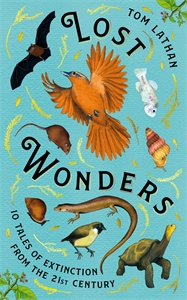 英文书名：LOST WONDERS: 10 Tales of Extinction from the 21st Century作    者：Tom Lathan出 版 社：Picador /Pan Macmillan UK代理公司：ANA/Conor页    数：320页出版时间：2024年9月代理地区：中国大陆、台湾审读资料：英文电子稿、插图电子稿类    型：传记和回忆录·2019年英国作家协会奖获奖作品内容简介：生命的微妙平衡被打破时会发生什么？这部书复活了21世纪已经灭绝的10个物种，讲述它们的故事，从中我们更加深入地了解周围的世界、不断变化的环境，以及我们如何从新近犯下的错误中吸取教训，从而得以在未来更好地保护环境。许多科学家认为，我们正见证地球历史上第6次物种大灭绝。以数千万年来从未有过的速度，无数物种从这颗星球上消失——随着人类活动和气候变化的影响加剧，物种灭绝的速度只会越来越快。生活在这样一个时代意味着什么？一个物种灭绝时，人类到底失去了什么？《失落的奇迹》讲述了10个物种的故事，它们在21世纪生存、消亡、并宣布灭绝。从巨大的乌龟到芝麻大小的蜗牛，从遨游大洋的树木到像小狗一样摇尾巴的鱼——汤姆·拉坦让这些失落的奇迹重现人间，我们与这些已经从地球上永远消失的物种亲密接触，步入一场转瞬即逝的生命梦境，深刻了解并痛惜我们已经失去的美好。《失落的奇迹》是一部沉重的回忆录，它围绕着生态研究员、珍惜物种专家以及那些为拯救物种四处奔波最终失败收场的志愿者，收集他们的回忆，从鲜明的记忆和大量照片、图画中复活那些消失的生命，警告我们所有人从现在开始就采取行动。对我来说，这本书的不可替代性就在于真实感，作者深入田野，生态圈的最偏僻角落，揭示这些动植物的过往生活，唤醒读者的同情心，甚至为物种的消失而感到切肤之痛。文笔优美，有时令人心碎，有时又让我们在生命面前潸然泪下，《失落的奇迹》让读者深刻了解一个物种灭绝时我们真正失去的一切，非常适合那些喜欢凯瑟琳·伦德尔《金鼹鼠》、伊莎贝拉·特里《野化》和托马斯·哈利戴《他乡》的读者、 作者简介：汤姆·拉坦（Tom Lathan）作家和书评人，居住在英国肯特郡。他的文章见刊《卫报》《旁观者》《金融时报和《泰晤士报文学副刊》，探讨生态、自然、死亡和悲伤的文章。拉坦是肯特野生动物信托基金志愿者，参与了在西布林和桑登森林自然保护区将野牛引入英国的计划，这是6000 年来英国第一次引入野牛。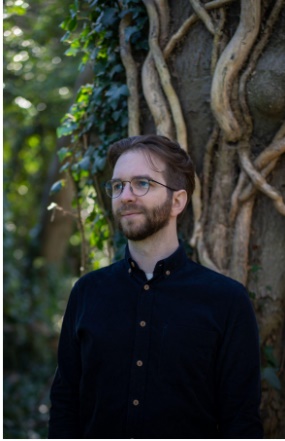 《失落的奇迹》是拉坦的处女作，获得2019年英国作家协会奖。感谢您的阅读！请将反馈信息发至：版权负责人Email：Rights@nurnberg.com.cn安德鲁·纳伯格联合国际有限公司北京代表处北京市海淀区中关村大街甲59号中国人民大学文化大厦1705室, 邮编：100872电话：010-82504106, 传真：010-82504200公司网址：http://www.nurnberg.com.cn书目下载：http://www.nurnberg.com.cn/booklist_zh/list.aspx书讯浏览：http://www.nurnberg.com.cn/book/book.aspx视频推荐：http://www.nurnberg.com.cn/video/video.aspx豆瓣小站：http://site.douban.com/110577/新浪微博：安德鲁纳伯格公司的微博_微博 (weibo.com)微信订阅号：ANABJ2002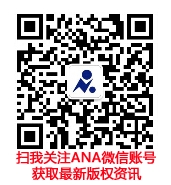 